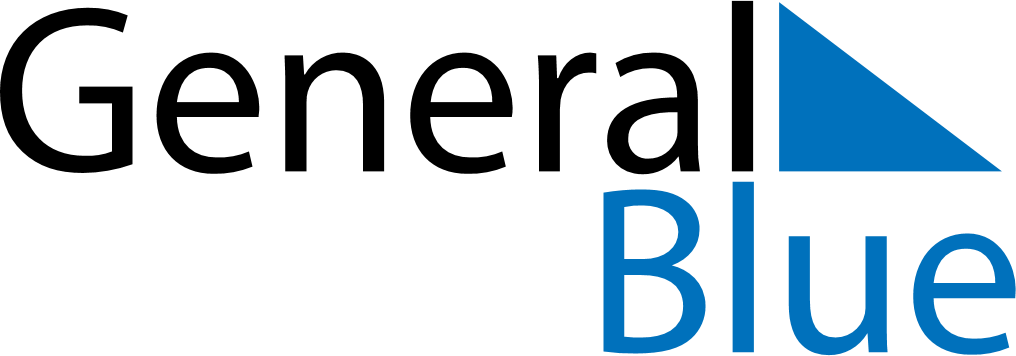 Weekly CalendarFebruary 5, 2023 - February 11, 2023Weekly CalendarFebruary 5, 2023 - February 11, 2023Weekly CalendarFebruary 5, 2023 - February 11, 2023Weekly CalendarFebruary 5, 2023 - February 11, 2023Weekly CalendarFebruary 5, 2023 - February 11, 2023Weekly CalendarFebruary 5, 2023 - February 11, 2023SUNDAYFeb 05MONDAYFeb 06TUESDAYFeb 07WEDNESDAYFeb 08THURSDAYFeb 09FRIDAYFeb 10SATURDAYFeb 11